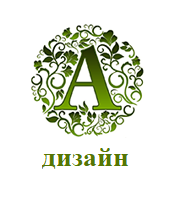 __________________________________________________________________________________________Прайс-листНас часто спрашивают:  «Какова  стоимость ландшафтных работ за сотку?»  Исходя из многолетнего опыта, можем сказать, что стоимость ландшафтных работ за 1 сотку сильно колеблется, и в зависимости от наполнения участка элементами и их сложностью может составляет от 150 до 600 тысяч рублей.     Примечание:  окончательная стоимость  зависит от вида материалов, сложности выполнения работ,  объёмов работ, пожеланий Заказчика и определяется после  получения технического задания или готового проекта.ООО «А-Дизайн» 8(499)1943854     8(916)7429328№п.п.Наименование  производимых   работЕдиница измеренияСтоимость, рубли1.*Выезд  специалиста на объект, визуальный осмотр участка,  собеседование с Заказчиком,  ознакомление с материалами, устные консультации по проектным и основным работам, сбор фотоматериала и получение технического задания:1. по Москве-1000-001.в пределах до 40 км. от МКАД-2000-001.от 40 до 100 км. от МКАД-3000-00*При подписании договора на выполнение проектных или основных  работ – выезд бесплатный*При подписании договора на выполнение проектных или основных  работ – выезд бесплатный*При подписании договора на выполнение проектных или основных  работ – выезд бесплатный*При подписании договора на выполнение проектных или основных  работ – выезд бесплатныйПРОЕКТНЫЕ   РАБОТЫПРОЕКТНЫЕ   РАБОТЫПРОЕКТНЫЕ   РАБОТЫПРОЕКТНЫЕ   РАБОТЫ1.Базовый  1.Разработка концептуальных решений комплексного озеленения и благоустройства участка в двух  разностилевых вариантах. Варианты оформления отдельных функциональных зон. Концептуальные решения по МАФ, мощениям, посадкам, освещению, архитектурным и декоративным элементам Лист А3. Стилевые аналоги к каждому плану – фотоаналоги  МАФ, мощений, покрытий, посадок, элементов освещения и декора, на двух листах А3. 2.Генеральный план озеленения и благоустройства на основе согласования окончательного варианта с Заказчиком на листе А3.3.Посадочная ведомость (перечень посадок)4. Разбивочный чертёж.от 1 до 10соток45000-001.Базовый  1.Разработка концептуальных решений комплексного озеленения и благоустройства участка в двух  разностилевых вариантах. Варианты оформления отдельных функциональных зон. Концептуальные решения по МАФ, мощениям, посадкам, освещению, архитектурным и декоративным элементам Лист А3. Стилевые аналоги к каждому плану – фотоаналоги  МАФ, мощений, покрытий, посадок, элементов освещения и декора, на двух листах А3. 2.Генеральный план озеленения и благоустройства на основе согласования окончательного варианта с Заказчиком на листе А3.3.Посадочная ведомость (перечень посадок)4. Разбивочный чертёж.от 11 до 20 соток50000-001.Базовый  1.Разработка концептуальных решений комплексного озеленения и благоустройства участка в двух  разностилевых вариантах. Варианты оформления отдельных функциональных зон. Концептуальные решения по МАФ, мощениям, посадкам, освещению, архитектурным и декоративным элементам Лист А3. Стилевые аналоги к каждому плану – фотоаналоги  МАФ, мощений, покрытий, посадок, элементов освещения и декора, на двух листах А3. 2.Генеральный план озеленения и благоустройства на основе согласования окончательного варианта с Заказчиком на листе А3.3.Посадочная ведомость (перечень посадок)4. Разбивочный чертёж.от 21 до 40 соток55000-001.Базовый  1.Разработка концептуальных решений комплексного озеленения и благоустройства участка в двух  разностилевых вариантах. Варианты оформления отдельных функциональных зон. Концептуальные решения по МАФ, мощениям, посадкам, освещению, архитектурным и декоративным элементам Лист А3. Стилевые аналоги к каждому плану – фотоаналоги  МАФ, мощений, покрытий, посадок, элементов освещения и декора, на двух листах А3. 2.Генеральный план озеленения и благоустройства на основе согласования окончательного варианта с Заказчиком на листе А3.3.Посадочная ведомость (перечень посадок)4. Разбивочный чертёж.от 41 сотки и болеедоговорная1.Дополнительно по желанию Заказчика: каждый  дополнительный вариант концептуального решения.Все чертежи конструируются в программе АutoCAD.шт.8000-001.Дополнительно по желанию Заказчика: добавочный вариант концептуального решения (план). Лист А3шт.7000-001.Дополнительно по желанию Заказчика: перспективные рисунки (графика 3D Sketchupp). Лист А3шт.5000-001.Базовый+ рабочие чертежи и визуализация 3D1.Проектный концепт-альбом. Разработка концептуальных решений комплексного озеленения и благоустройства участка в двух разностилевых вариантах (с возможностью разработки дополнительных вариантов по просьбе Заказчика). Зонирование, варианты оформления отдельных функциональных зон. Концептуальные решения по МАФ, мощениям, посадкам, освещению, поливу, дренажу. Лист А3. Стилевые аналоги к каждому плану- фотоаналоги МАФ, мощений, покрытий, посадок, элементов освещения и декора, на четырёх листах А3. 2.Визуализация: перспективные рисунки (графика 3D Sketchupp) - 3 видовые картинки.3. Генеральный план озеленения и благоустройства на основе согласования окончательного варианта с Заказчиком. 4. Посадочная ведомость (список посадок).5.Разбивочный чертёж.6. План покрытий,  мощение дорожек и площадок, технологические разрезы, спецификация материалов. 7. План дренажа и водоотвода ливневых вод, технические разрезы, спецификация материалов. 8.Дендроплан, посадочный чертёж, схемы цветников и миксбордеров без отдельной детализации и прорисовки.9.План  автоматической системы полива, техническое решение, спецификация оборудования. 10.План освещения участка: расстановка осветительного оборудования,  прохождения электротрассы, точки потребления, спецификация оборудования.  от 1 до 10 соток90000-001.Базовый+ рабочие чертежи и визуализация 3D1.Проектный концепт-альбом. Разработка концептуальных решений комплексного озеленения и благоустройства участка в двух разностилевых вариантах (с возможностью разработки дополнительных вариантов по просьбе Заказчика). Зонирование, варианты оформления отдельных функциональных зон. Концептуальные решения по МАФ, мощениям, посадкам, освещению, поливу, дренажу. Лист А3. Стилевые аналоги к каждому плану- фотоаналоги МАФ, мощений, покрытий, посадок, элементов освещения и декора, на четырёх листах А3. 2.Визуализация: перспективные рисунки (графика 3D Sketchupp) - 3 видовые картинки.3. Генеральный план озеленения и благоустройства на основе согласования окончательного варианта с Заказчиком. 4. Посадочная ведомость (список посадок).5.Разбивочный чертёж.6. План покрытий,  мощение дорожек и площадок, технологические разрезы, спецификация материалов. 7. План дренажа и водоотвода ливневых вод, технические разрезы, спецификация материалов. 8.Дендроплан, посадочный чертёж, схемы цветников и миксбордеров без отдельной детализации и прорисовки.9.План  автоматической системы полива, техническое решение, спецификация оборудования. 10.План освещения участка: расстановка осветительного оборудования,  прохождения электротрассы, точки потребления, спецификация оборудования.  от 11 до 20 соток950000-001.Базовый+ рабочие чертежи и визуализация 3D1.Проектный концепт-альбом. Разработка концептуальных решений комплексного озеленения и благоустройства участка в двух разностилевых вариантах (с возможностью разработки дополнительных вариантов по просьбе Заказчика). Зонирование, варианты оформления отдельных функциональных зон. Концептуальные решения по МАФ, мощениям, посадкам, освещению, поливу, дренажу. Лист А3. Стилевые аналоги к каждому плану- фотоаналоги МАФ, мощений, покрытий, посадок, элементов освещения и декора, на четырёх листах А3. 2.Визуализация: перспективные рисунки (графика 3D Sketchupp) - 3 видовые картинки.3. Генеральный план озеленения и благоустройства на основе согласования окончательного варианта с Заказчиком. 4. Посадочная ведомость (список посадок).5.Разбивочный чертёж.6. План покрытий,  мощение дорожек и площадок, технологические разрезы, спецификация материалов. 7. План дренажа и водоотвода ливневых вод, технические разрезы, спецификация материалов. 8.Дендроплан, посадочный чертёж, схемы цветников и миксбордеров без отдельной детализации и прорисовки.9.План  автоматической системы полива, техническое решение, спецификация оборудования. 10.План освещения участка: расстановка осветительного оборудования,  прохождения электротрассы, точки потребления, спецификация оборудования.  от 21 до 40 соток 100000-001.Базовый+ рабочие чертежи и визуализация 3D1.Проектный концепт-альбом. Разработка концептуальных решений комплексного озеленения и благоустройства участка в двух разностилевых вариантах (с возможностью разработки дополнительных вариантов по просьбе Заказчика). Зонирование, варианты оформления отдельных функциональных зон. Концептуальные решения по МАФ, мощениям, посадкам, освещению, поливу, дренажу. Лист А3. Стилевые аналоги к каждому плану- фотоаналоги МАФ, мощений, покрытий, посадок, элементов освещения и декора, на четырёх листах А3. 2.Визуализация: перспективные рисунки (графика 3D Sketchupp) - 3 видовые картинки.3. Генеральный план озеленения и благоустройства на основе согласования окончательного варианта с Заказчиком. 4. Посадочная ведомость (список посадок).5.Разбивочный чертёж.6. План покрытий,  мощение дорожек и площадок, технологические разрезы, спецификация материалов. 7. План дренажа и водоотвода ливневых вод, технические разрезы, спецификация материалов. 8.Дендроплан, посадочный чертёж, схемы цветников и миксбордеров без отдельной детализации и прорисовки.9.План  автоматической системы полива, техническое решение, спецификация оборудования. 10.План освещения участка: расстановка осветительного оборудования,  прохождения электротрассы, точки потребления, спецификация оборудования.  более 40 сотокДоговорная1.Рабочие чертежи по отдельности:Рабочие чертежи по отдельности:Рабочие чертежи по отдельности:1.План покрытий. Мощение дорожек и площадок.  Технологические разрезы. Спецификация материалов. Листы А3 от 1 до 10  соток8000-001.План покрытий. Мощение дорожек и площадок.  Технологические разрезы. Спецификация материалов. Листы А3от 11 до 20 соток10000-001.План покрытий. Мощение дорожек и площадок.  Технологические разрезы. Спецификация материалов. Листы А3от 21 до 40 соток12000-001.Эскизная разработка  ограждений  и подпорных стенок Типы фундаментов, технологические разрезы и  спецификация.от 10000-00окончательная цена зависит от сложности  конструкций и технических параметров.1.Разбивочный чертёж планировки. Лист А3 от 1до 10 соток8000-001.Разбивочный чертёж планировки. Лист А3от 11 до 20 соток10000-001.Разбивочный чертёж планировки. Лист А3от 21 до 40 соток12000-001.План  вертикальной планировки. Вычисление объемов земляных работ. Листы А3от 1 до 10соток10000-001.План  вертикальной планировки. Вычисление объемов земляных работ. Листы А3от 11 соток и более1000-00 за сотку1.План дренажа и водоотвода ливневых вод. Спецификация оборудования. Технические разрезы.От 1 до 10 соток8000-001.План дренажа и водоотвода ливневых вод. Спецификация оборудования. Технические разрезы.от 11 до 20 соток9000-001.План дренажа и водоотвода ливневых вод. Спецификация оборудования. Технические разрезы.от 21 до 40 соток 10000-001.Дендроплан. Посадочный чертёж. Схемы цветников и миксбордеров без отдельной детализации и прорисовки. Спецификация посадочного и цветочного материала (ведомость посадок). от 1 до 10 соток9000-001.Дендроплан. Посадочный чертёж. Схемы цветников и миксбордеров без отдельной детализации и прорисовки. Спецификация посадочного и цветочного материала (ведомость посадок). от 11 до 20 соток10000-001.Дендроплан. Посадочный чертёж. Схемы цветников и миксбордеров без отдельной детализации и прорисовки. Спецификация посадочного и цветочного материала (ведомость посадок). от 21 до 40соток11000-001.План  цветника, клумбы, миксбордера. Схема посадок, ассортиментная ведомость, подбор фотоматериалов.1-10 кв.м.6000-001.План  цветника, клумбы, миксбордера. Схема посадок, ассортиментная ведомость, подбор фотоматериалов.11-30 кв.м.8000-001.План  цветника, клумбы, миксбордера. Схема посадок, ассортиментная ведомость, подбор фотоматериалов.более 31 кв.м.договорная1.Проект альпинария, рокария, сада камней, японского мини-сада, водопада,  (3D эскиз общего вида, схема посадок, план установки камней, ассортиментная ведомость, подбор фотоматериалов)  1-10 кв.м.10000-001.Проект альпинария, рокария, сада камней, японского мини-сада, водопада,  (3D эскиз общего вида, схема посадок, план установки камней, ассортиментная ведомость, подбор фотоматериалов)  11-30 кв.м.14000-001.Проект альпинария, рокария, сада камней, японского мини-сада, водопада,  (3D эскиз общего вида, схема посадок, план установки камней, ассортиментная ведомость, подбор фотоматериалов)  более 31 кв.м.договорная1.Эскизная разработка дизайна малых архитектурных форм (МАФ), беседок, патио, барбекю, водоёмов. - Для строений: визуализация  3D (1-2 видовые картинки), план с размерами,  архитектурные фасады и разрезы.  - Для водоемов: план с габаритными и поперечными размерами,  продольный и поперечные разрезы с отметками глубин, расстановкой водного оборудования, разбивочный чертёж.шт.шт.от 20000-00  от 15000-00окончательная цена зависит от проекта, сложности и масштабности МАФ, конструкций, технических параметров.1.План полива участка по принципу летнего водопровода. Схема прокладки труб и расположения гидрантов. шт.2500-001.Проект по автоматической системе полива. Техническое решение, спецификация оборудования. Схема системы орошения, капельного полива.до 20 соток7000-001.Проект по автоматической системе полива. Техническое решение, спецификация оборудования. Схема системы орошения, капельного полива.от 21 до 40 соток8000-001.Проект по автоматической системе полива. Техническое решение, спецификация оборудования. Схема системы орошения, капельного полива.от 41 сотки и болеедоговорная1.Проект спортивной, детской  площадки, теннисного корта. Схема, спецификация материалов, технологические разрезы. Спецификация оборудования. Разработка элементов ограждений и освещения. Чертёж разметки. Визуализация 3D (1-2 видовые картинки).шт.от 15000-00окончательная цена зависит от проекта, сложности конструкций и технических параметров.1.План освещения участка: расстановка осветительного оборудования,  прохождения электротрассы. Точки потребления. Выбор сценариев подключения. Спецификация оборудования.                                         до 20 соток10000-001.План освещения участка: расстановка осветительного оборудования,  прохождения электротрассы. Точки потребления. Выбор сценариев подключения. Спецификация оборудования.                                         от 21 до 40 соток12000-001.План освещения участка: расстановка осветительного оборудования,  прохождения электротрассы. Точки потребления. Выбор сценариев подключения. Спецификация оборудования.                                         от 41 сотки и болеедоговорная1.Подборка наглядных фотоматериалов по посадкам: деревья, кустарники, цветочные многолетники.до 50 растений по ведомости посадок5000-001.Подборка наглядных фотоматериалов по посадкам: деревья, кустарники, цветочные многолетники.до 100 растений по ведомости посадок7000-001.Подборка наглядных фотоматериалов по посадкам: деревья, кустарники, цветочные многолетники.более 100 растенийпо ведомости посадокдоговорная1.Визуализация (графика 3D Sketchupp) отдельных зон и фрагментов ландшафташт.5000-001.Визуализация (графика 3D MAX) отдельных зон и фрагментов ландшафташт25000-001.Визуализация всего участка с высоты птичьего полёта,  эскиз общего вида «птичка» (графика 3D Sketchupp)только для участков не более 30-40 соток7000-001.Проморолик (рекламный видеоролик) — виртуальный тур по территории объекта с показом ландшафтного дизайна, благоустройства, архитектуры объекта, выполненный в программе 3D MAX с инфографикой и закадровым текстом.Для объектов с несложным моделированием и небольшим количеством сцен, без детальной проработки отдельных элементов Для объектов с моделированием любой сложности и большим  количеством сцен, с детальным анимированием отдельных элементов — стоимость 1-й минуты — от 250 000 руб.Для объектов с моделированием любой сложности и большим количеством сцен, с высоко-детализированным качеством анимации, с движущимися объектами в кадре, студийной съемкой актеров — стоимость 1-й минуты — от 450 000 руб.минутаминутаминута90000-00200000-00400000-001.Общая смета по проекту: материалы, работы  до 40 соток5000-001.Общая смета по проекту: материалы, работы  от 41 до 100 соток8000-001.Общая смета по проекту: материалы, работы более 100 соток договорная1.Замеры участка с привязкой существующих строений,  МАФ, мощений, технических узлов и коммуникаций (при отсутствии плана топосъёмки).участок 1- 15 соток2000-001.Замеры участка с привязкой существующих строений,  МАФ, мощений, технических узлов и коммуникаций (при отсутствии плана топосъёмки).участок 16-30 соток3000-001.Цифровая топографическая съёмка с выдачей плана участок 1-10 соток10000-001.Цифровая топографическая съёмка с выдачей плана участок 11-20 соток12000-001.Цифровая топографическая съёмка с выдачей плана участок  21-30 соток15000-001.Цифровая топографическая съёмка с выдачей плана участок 31-50 соток500-00 за сотку1.Цифровая топографическая съёмка с выдачей плана участок более 50 сотокдоговорная цена после осмотра При подписании договора подряда на выполнение комплексных работ на участке – *проект бесплатный *Для проекта «БАЗОВЫЙ» – для участков со стоимостью ландшафтных работ от 1 млн. руб.*Для проектов «БАЗОВЫЙ + рабочие чертежи» –  для  участков со  стоимостью ландшафтных работ от  2 млн. руб. При подписании договора подряда на выполнение комплексных работ на участке – *проект бесплатный *Для проекта «БАЗОВЫЙ» – для участков со стоимостью ландшафтных работ от 1 млн. руб.*Для проектов «БАЗОВЫЙ + рабочие чертежи» –  для  участков со  стоимостью ландшафтных работ от  2 млн. руб. При подписании договора подряда на выполнение комплексных работ на участке – *проект бесплатный *Для проекта «БАЗОВЫЙ» – для участков со стоимостью ландшафтных работ от 1 млн. руб.*Для проектов «БАЗОВЫЙ + рабочие чертежи» –  для  участков со  стоимостью ландшафтных работ от  2 млн. руб. При подписании договора подряда на выполнение комплексных работ на участке – *проект бесплатный *Для проекта «БАЗОВЫЙ» – для участков со стоимостью ландшафтных работ от 1 млн. руб.*Для проектов «БАЗОВЫЙ + рабочие чертежи» –  для  участков со  стоимостью ландшафтных работ от  2 млн. руб. ОСНОВНЫЕ  РАБОТЫОСНОВНЫЕ  РАБОТЫОСНОВНЫЕ  РАБОТЫОСНОВНЫЕ  РАБОТЫПодготовка участка Земляные и планировочные работыПодготовка участка Земляные и планировочные работыПодготовка участка Земляные и планировочные работыПодготовка участка Земляные и планировочные работы3.Предварительная грубая планировка территории спецтехникой без выборки мелкого мусора и камнейКультивация  и планировка почвы: перепахивание (ручное, культиватором), выборка сорняков, камней,  мусора, разбивка граблями, выравнивание, планировка 100 кв.м. (сотка)м.кв.от 1200-00от  80-00  до 140-00 в зависимости от степени засорённости сорняками и плотности дернины4.Обработка почвы гербицидом общего действия, фунгицидом, пестицидом, с последующим ручным удалением отмерших сорняков.м.кв.от 80-00 5.Снятие лугового дёрна (слой 10-13см.) для последующего перемещения или вывоза.м.кв.от 120-00 6.Погрузка и вывоз выбранного (отработанного,  засорённого, заражённого) грунта,  старой дернины, строительного и прочего мусора – включая стоимость аренды мусоровозам.куб. от 1200-007.Выемка грунта при строительных работах ( дренажные траншеи, колодцы, основания под площадки,  фундаменты,  мощения, стенки и т.д.):- с последующей обратной засыпкой и трамбовкойм.куб.от 1200-007.- с распределением выбранного грунта на территории участка и планировкойм.куб.от 1400-008.Геопластика - перемещение грунтовых масс на участке (существующего или завозного грунта, песка) с целью создания искусственного ландшафта, террас, при строительстве подпорных стенок и т.д. (без стоимости грунта)м.куб.от 1400-00Дренаж и водоотводДренаж и водоотводДренаж и водоотводДренаж и водоотвод9.Устройство  водоотводного дренажа  с глубиной траншей  до 100см. с укладкой дренажных труб («под ключ», с материалами и земляными  работами)м.пог. от 1600-0010.Устройство мелиоративного поверхностного дренажа («под ключ», с материалами и земляными работами)м.пог.от 1300-0011.Устройство дренажного колодца («под ключ» с материалами и земляными работами)Устройство смотрового колодца («под ключ», с материалами и земляными  работами)Кольцошт. от  12000-00 от 7000-0012.Устройство ливневого водоотвода  с установкой водоприёмников и водоотводных лотков («под ключ», с материалами и земляными  работами)м.пог. от  2500-00 Подробнее о видах дренажа и водоотвода и расценках на работы можно узнать в разделе  ДРЕНАЖ и ВОДООТВОДПодробнее о видах дренажа и водоотвода и расценках на работы можно узнать в разделе  ДРЕНАЖ и ВОДООТВОДПодробнее о видах дренажа и водоотвода и расценках на работы можно узнать в разделе  ДРЕНАЖ и ВОДООТВОДПодробнее о видах дренажа и водоотвода и расценках на работы можно узнать в разделе  ДРЕНАЖ и ВОДООТВОДГазонные покрытия Покрытия из многолетниковГазонные покрытия Покрытия из многолетниковГазонные покрытия Покрытия из многолетниковГазонные покрытия Покрытия из многолетников13.Устройство  посевного  газона включая материалы и работы:   Культивация существующего грунта, перепахивание, выборка корневищ, разбивка граблями, выравнивание.м.кв.от 90-00 до 120-0013.Завоз, подсыпка и планировка  почвосмеси для газона (песок 50%, грунт плодородный на основе низинного торфа и верхнего полевого слоя 50%) слоем 15 см (после прикатывания  толщина слоя 7-8см.), прикатывание садовым катком.м.кв.от 180-00 13.Внесение извести садовой и мин.удобрения. м.кв.от 30-0013.Посев семян (газон «универсальный») состав:  мятлик луговой 60%, овсяницы красная и овечья по 15%, райграсс пастбищный 10% , заделывание граблями, первый полив после посева и первая стрижка травы на 13-17 день (ориентировочно, в зависимости от погодных условий)м.кв.от 90-0013.Посев семян (газон «теневой» мятлик лесной 80%, овсяница овечья 20%), по вышеуказанной технологии.м.кв.от 120-0013.Посев семян (газон «партерный», полевица побегообразующая 100%), по вышеуказанной технологии + 2 дополнительных стрижки.м.кв.от 160-0013.Примечание: цена за м.кв. посевного газона увеличивается в случае: Предварительного удаления сорняков гербицидом сплошного действия перед культивацией грунта.+ 80-00 к цене13. Подсыпки завозной почвосмеси слоем  выше 15 см.Рассчитывается индивидуально в зависимости от количества почвосмеси и сложности работ13.Стоимость универсального посевного газона «под ключ»  от 380 руб. за кв. метрСтоимость универсального посевного газона «под ключ»  от 380 руб. за кв. метрСтоимость универсального посевного газона «под ключ»  от 380 руб. за кв. метр13. Уход за газоном в период  между посевом и первой стрижкой -  поливы и удаление сорняков+ 10% от общей стоимости газона14.Устройство рулонного газона включая материалы и работы: Культивация существующего грунта, перепахивание, выборка корневищ, разбивка граблями, выравнивание.м.кв.от 90-00 до 120-0014.Завоз, подсыпка и планировка почвосмеси для газона (песок 50%, грунт плодородный 50%) слоем 15 см. (после прикатывания толщина слоя 7-8 см.), прикатывание садовым  катком.м.кв.от 180-0014.Внесение извести садовой и мин.удобрениям.кв.от 30-0014.Укладка и подгонка рулонного газона (газон «стандартный» или  «городской») состав:  мятлик луговой 60%, овсяницы красная и овечья по 20%, прикатывание катком, первый полив после укладки, первая стрижка на 6-8 день (ориентировочно, в зависимости от погодных условий)Примечание: Цена не включает доставку и разгрузку рулонного газона (оплачивается отдельно по тарифам доставки и удалённости объекта от МКАД)м.кв.от 200-0014.Примечание: цена за м.кв. рулонного газона увеличивается в случае:Предварительного удаления  с участка сорняков гербицидом сплошного действия перед культивацией грунтам.кв.+80-00 к цене14. Подсыпки завозной почвосмеси слоем выше 15 см.Рассчитывается индивидуально в зависимости от количества почвосмеси и сложности работ14.Использования  рулонного газона сортов «элитный» и «шэдоу» +90-00 к цене14.Ухода за газоном в период между укладкой и первой стрижкой (поливы).+8% от общей стоимости газона15.Устройство  парковочных площадок на газонной  георешётке пвх (только посевной газон)м.кв. от 1700-00  16.Устройство спортивного газона для футбольного поля с дренажной подосновойм.кв.от 2300-0017.Устройство газона на склонах, с применением георешёток для укрепления почвы:м.кв.от 1100-00Стоимость «городского» рулонного  газона «под ключ» от 490 руб. за кв. метр (без транспортной доставки рулонов)Стоимость «городского» рулонного  газона «под ключ» от 490 руб. за кв. метр (без транспортной доставки рулонов)Стоимость «городского» рулонного  газона «под ключ» от 490 руб. за кв. метр (без транспортной доставки рулонов)Стоимость «городского» рулонного  газона «под ключ» от 490 руб. за кв. метр (без транспортной доставки рулонов)18.Реставрация газона:Рулонного м.кв. от 450-00 18. Посевногом.кв. от  300-00 19.Покрытие из почвопокровных  многолетниковм.кв. от 1900-0020.Покрытие из теневыносливых многолетников для влажных и/или затенённых зонм.кв.от 2400-0021.Покрытие из лесных растений (лесная подстилка) для сильно затенённых, лесных  зонм.кв. от 1500-0022.Покрытие их стелющихся хвойных кустарников (можжевельник, кипарисовик)м.кв.от  7000-00  Водоёмы и альпинарииВодоёмы и альпинарииВодоёмы и альпинарииВодоёмы и альпинарии23.Устройство водоёма,  ручья,   включая материалы и работы:Выкапывание ложа (русла),  придание формы, уступов, затирка песком, укладка геотекстиля, гидроизоляция плёнкой ПВХ, фиксация по береговой линии м.кв.от 4800-00 23.При применении в качестве гидроизоляции бутилкаучуковой ЭПДМ мембраны, по вышеуказанной технологиим.кв.от 5600-0023.Облицовка основания – ложа, дна, берегов, уступов -   камнем, с укладкой на сетку, клей, засыпкой швов галечным отсевом   м.кв.от 3800-00 в зависимости от вида камня23.Декорирование ложа и берегов декоративной плёнкой с песчано-галечным покрытиемПримечание: декоративная плёнка не является гидроизолирующим материаломм.кв.от 2300-0023.Отсыпка дна и береговой линии речной галькойм.кв.от 800-0023.Посадка  прибрежных  растений м. квот 3000-00  в зависимости от вида растений и плотности посадки23.Посадка водных растенийшт.от 800-0023.Устройство фонтана, водопада  с установкой оборудования  и декоративных элементовизделиеот 25000-00   в зависимости от конструкции и типа оборудования23.Устройство водоочистки водоёма комплектот 40000-00 в зависимости от литража водоёма и стоимости используемого оборудования (индивидуальный расчёт)24.Берегоукрепление  водоёмов и склонов:   Матрацами « рено» с заполнением крупным камнемм.кв.от 6500-00 24.Габионами с заполнением крупным камнемм.куб. от 16000-00 Стоимость  водоёма «под ключ» с облицовкой  ложа  и посадкой  растений от  10000 руб. за кв. метрСтоимость  водоёма «под ключ» с облицовкой  ложа  и посадкой  растений от  10000 руб. за кв. метрСтоимость  водоёма «под ключ» с облицовкой  ложа  и посадкой  растений от  10000 руб. за кв. метрСтоимость  водоёма «под ключ» с облицовкой  ложа  и посадкой  растений от  10000 руб. за кв. метр25.Устройство рокария, альпинария, плато, сухого ручья включая материалы и работы: Подготовка  дренажно- грунтового основания,  укладка геотекстиля, подборка и расстановка   камней, отсыпка декоративным гравием, галькой м.кв.от 5000-00  в зависимости от  вида камней25. Посадка хвойно-лиственных кустарников, почвопокровных многолетников  и  альпийских карликов  м.кв.от 2500-00  в зависимости от вида растений и  плотности их посадки25.Эксклюзивные камни для ландшафта (крупных размеров, редких пород, форм)куб.м.от 12000-0025.Примечание: при установке особо крупных камней (глыб, валунов), требующих применения спецтехники, в расценку включается оплата работы спецтехники - крана, манипулятора Примечание: при установке особо крупных камней (глыб, валунов), требующих применения спецтехники, в расценку включается оплата работы спецтехники - крана, манипулятора Примечание: при установке особо крупных камней (глыб, валунов), требующих применения спецтехники, в расценку включается оплата работы спецтехники - крана, манипулятора Стоимость альпинария  «под ключ» с посадкой растений от 7500 руб. за кв. метрСтоимость альпинария  «под ключ» с посадкой растений от 7500 руб. за кв. метрСтоимость альпинария  «под ключ» с посадкой растений от 7500 руб. за кв. метрСтоимость альпинария  «под ключ» с посадкой растений от 7500 руб. за кв. метрМощения и декоративные покрытия: дорожки, парковки, площадки. Подпорные стенки, тумбы, цоколи. Облицовка.Мощения и декоративные покрытия: дорожки, парковки, площадки. Подпорные стенки, тумбы, цоколи. Облицовка.Мощения и декоративные покрытия: дорожки, парковки, площадки. Подпорные стенки, тумбы, цоколи. Облицовка.Мощения и декоративные покрытия: дорожки, парковки, площадки. Подпорные стенки, тумбы, цоколи. Облицовка.26.Устройство  дорожек и площадок включая материалы и работы:На пгс основании с использованием  природного камня «плитняк»(стоимость зависит от вида и толщины камня)м.кв.от 2300-00 26.На бетонном основании с использованием природного камня  (стоимость зависит от вида и толщины камня)м.кв. от 3500-00 26.На пгс основании с использованием тротуарной плитки (стоимость зависит от вида и цвета плитки)м.кв.от 2600-00 26.На бетонном основании с использованием тротуарной плитки (стоимость зависит от вида и цвета плитки)м.кв. от 3800-00 26.Установка  бордюрного камня на бетонный замокм. пог.от 650-0026.Гравийная дорожка (без установки бордюрного камня)м.кв.от 1400-00 26.Дорожка из гранитного отсева (без установки бордюрного камня)м.кв.от 1800-00 Пошаговая дорожка из камня или плиток на пгс в обрамлении газона или отсыпокм.кв.от 1800-00Покрытия, настилы и обшивка из доски, террасной доски, деккинга  с устройством лагового основания  (без материалов)кв.м.от 950-0027.Устройство отсыпок:Из декоративного гравия или галечного отсевам.кв.от 900-0027.Из древесной щепы или корым.кв.от 600-00 28.Бетонирование лент фундамента,  подпорной стенки, ступеней,  тумб, колонн, и т.д. включая  выемку грунта, устройство опалубки, основания из пгс, армирование арматурой,  бетонирование.м.куб.от 11000-0028.Облицовка  природным или искусственным камнем (стоимость зависит от вида камня и рисунка кладки)м.кв.           от 1800-00 28.Сухая подпорная стенка с посадкой альпийских растений.м.кв.от 6500-00Деревья. Кустарники. Цветники. МиксбордерыДеревья. Кустарники. Цветники. МиксбордерыДеревья. Кустарники. Цветники. МиксбордерыДеревья. Кустарники. Цветники. Миксбордеры29. Хвойные  кустарники отеч. (ОКС, ЗКС)шт.от 250-00 29.Хвойные  кустарники имп. (ОКС, ЗКС)шт.от 400-0029.Хвойных деревья отеч. (ОКС, ЗКС)шт.от 700-00 29.Хвойных деревья имп. (КВС, ЗКС)шт.от 1000-00 29.Лиственные кустарники отеч. (ОКС, ЗКС)шт.от 200-00 29.Лиственные кустарники имп. (ОКС, ЗКС)шт.от 400-00 29.Лиственные деревья отеч. (ОКС, ЗКС)шт.от 600-00 29.Лиственные деревья имп. (КВС, ЗКС)шт.от 1000-00 29.Кустарники-лианы  отеч. (ОКС, ЗКС)шт.от 250-00 29.Кустарники-лианы  имп. (ЗКС)шт.от 400-00 29.Плодовые кустарники отеч. (ОКС, ЗКС)шт.от 200-00 29.Плодовые деревья отеч. (ОКС, ЗКС)шт.от 900-00 29.Многолетники  отеч. (ОКС, ЗКС)шт.от 80-0029.Многолетники  имп. (ЗКС)шт.от 100-0029.Эксклюзивные деревья и кустарники – стиженные, формированные,  на шпалерах, бонсаи, маточникишт.цена по запросу29. Крупномерные хвойные и лиственные деревья (высота от 3 до 12 метров),  посадка с большим комом земли.шт.от 5000-00 см. отдельный прайс-лист на крупномеры29.Посадка деревьев, кустарников, крупных многолетников (подготовка посадочной ямы, посадка,  обработка препаратами)шт.25% от стоимости29.Посадка средних и мелких многолетников и летников (подготовка посадочных мест, посадка)шт.20% от стоимостиГарантийное содержание деревьев, кустарников и многолетних растений в течении первого годашт.15% от стоимостиГарантийное содержание деревьев, кустарников и многолетних растений на второй годшт.10% от стоимости30.Розарийм.кв.от  4000-00 31.Сад запаховм.кв.от 4000-00 32.Цветники, миксбордеры, куртины из многолетних цветовм.кв.от  3500-0033.Цветники,  клумбы, рабатки из однолетних цветовм.кв.от  2300-00 34.Цветники из луковичных многолетниковм.кв. от 2000-00 35.Миксбордерная  посадка крупных травянистых многолетников и хвойно-лиственных кустарниковм.кв.от  4000-00 36.Вертикальное озеленение вьющимися кустарниками: С посадкой на сетку ПВХм.кв.от 2000-0036.С посадкой на деревянную шпалеру, перголу (стоимость зависит от модели шпалеры, перголы)м.кв.от 4500-00   37.Устройство огорода  с установкой ограничителей гряд, внесением перегноя, отсыпкой проходов щепой или гравиемм.кв.от 4000-00 Системы полива и освещенияСистемы полива и освещенияСистемы полива и освещенияСистемы полива и освещения38.Установка автоматической и капельной системы полива «под ключ»,  включая материалы и оборудование, земельные работы,  монтаж и пуско-наладочные работы.соткаот 24000-00 в зависимости от оборудования. Окончательная стоимость определяется проектом.39.Устройство системы полива через гидранты  включая земельные работы и прокладку пнд трубсотка от 8000-00  в зависимости от оборудования. Окончательная стоимость определяется проектом.40.Выкопка трассы и прокладка кабеля  в гофротрубе под садовые светильники м. пог.от  1000-00 41.Установка садового светильника, включая  устройство бетонного армированного  фундамента, сборку, монтаж и подключение (без стоимости светильника)шт. от 2500-00 Спортивные, игровые, детские площадки. Поля для тенниса. МАФСпортивные, игровые, детские площадки. Поля для тенниса. МАФСпортивные, игровые, детские площадки. Поля для тенниса. МАФСпортивные, игровые, детские площадки. Поля для тенниса. МАФ42.Детские, игровые, спортивные  площадки с насыпным основанием из теннисита: - на пгс основаниим.кв.от 3200-0042.Детские, спортивные, теннисные  площадки из резиновой плитки: - на пгс основаниим.кв.от 3000-0042.- на бетонном основаниим.кв.от 4500-0042.Детские, игровые, спортивные,  площадки из наливной резиновой крошки с применением красящего пигмента:  - на пгс основаниим.кв.от 3500-0042.- на бетонном основаниим.кв.от 5000-0042.Детские, игровые, спортивные, площадки из наливной цветной крошки ЭПДМ:  - на пгс основаниим.кв.от 5000-0042.- на бетонном основаниим.кв.от 6500-0042.Покрытие «искусственная трава»м.кв.от 2300-0043.МАФ: беседки, мостики, перголы, мельницы, трельяжи, шпалеры, скамьи, садовая мебель и т.д.шт.от 10000-00. Цена определяется сложностью конструкции и  стоимостью  материаловУдаление  сухих и аварийных деревьев, кустарников, пнейУдаление  сухих и аварийных деревьев, кустарников, пнейУдаление  сухих и аварийных деревьев, кустарников, пнейУдаление  сухих и аварийных деревьев, кустарников, пней44.Спиливание сухих или аварийноопасных деревьев с последующей раскряжевкой и складированием (без вывоза):Прямая валка дерева 1 категории (высота до 8м. диаметр 15-20 см.)шт.В зависимости от высоты и кубатуры:от 800-00 до 1500-0044.Прямая валка дерева 2 категории (высота от 8 до 14 м. диаметр 35-45 см.)шт.от 1500-00 до 44.Прямая валка дерева 3 категории (высота от 14 до 24м. диаметр 50-60 см.)шт.от 2500-00 44.Валка дерева 1 категории с оттяжкойшт.от 5000-00 44.Валка дерева 2 категории с оттяжкойшт.от 8000-0044.Валка дерева 3 категории с оттяжкойшт.от 1000044.Спиливание дерева 1 категории по частям, с завешиванием частей (работа арбористов)шт.от 12000-0044.Спиливание дерева 2 категории по частям  ( работа арбористов)шт.от 15000-0044.Спиливание дерева 3 категории по частям (работа арбористов)шт.от 20000-0044.Вырубка поросли , деревьев и кустарников не превышающих высоты 3-4 м.шт.200-00  -  300-0044.Погрузка и вывоз порубочных остатков контейнером-мусоровозомм.куб.1200-0044.Примечание: получение порубочного билета не входит в ценуПримечание: получение порубочного билета не входит в ценуПримечание: получение порубочного билета не входит в цену45.Корчёвка и раскряжовка пней:шт.от 1000-00  в зависимости от диаметра пня и глубины залегания корней46. Кронирование, обрезка, формирование  декоративных и плодовых деревьев  (без автовышки):Высотой до 3,5 метров шт.от 1500-0046.Более 4 метров шт.от  2500-00 Фитодизайн в интерьере. Зимние садыФитодизайн в интерьере. Зимние садыФитодизайн в интерьере. Зимние садыФитодизайн в интерьере. Зимние сады47.Тропические  растения в интерьере:Деревья и крупные травянистые многолетникишт.от  1000-00 47.Средние и мелкие травянистые многолетникишт.от 250-0047.Орхидеи и другие экзотышт.от  450-00 47.Посадка растений шт.25% от стоимости 47.Композиционные группы (без стоимости вазонов и форм)шт.от 2000-00 47.Формы для посадки – керамика, шамот, металл, дерево, пластик, ротанг, стеклошт.от 500-0047.Декор, скульптура, пластикашт.По проекту47.Крупномерные тропические деревьяшт.от 10000-00 48.Устройство Зимнего сада Примечание: строительство конструкции не входит в ценуСоставление проекта-от  12000-0048.Композиционная группа каскадного типа (без стоимости вазонов и форм)м.кв. от 6000-00 48.Палюдариумы, декоративные водоёмы, каскады, ручьи и т.д. с фильтрующим оборудованием, подсветкой, растениями и рыбамим.кв. от 50000-00 Дополнительные услугиДополнительные услугиДополнительные услугиДополнительные услуги49.Уборка мусора, погрузка и вывоз – включая аренду контейнерам.куб.1200-0050.Уход за садом (древесно-кустарниковыми культурами, газоном, цветниками, прудом и т.д.) весна-лето-осень. Укрытие-разукрытие, обслуживание инженерных систем (полив, освещение)Отдельный прайс-лист по уходу